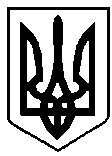 УКРАЇНА    ВАРАСЬКА МІСЬКА РАДА                                   РІВНЕНСЬКОЇ ОБЛАСТІ         Восьме скликанняРІШЕННЯ (шоста сесія)На виконання рішення Вараської міської ради від 15.12.2020 року №45 «Про початок реорганізації Собіщицької сільської ради шляхом приєднання до Вараської міської ради», відповідно до Закону України «Про передачу об’єктів права державної та комунальної власності», ст.ст. 328, 329 Цивільного Кодексу України, керуючись ст. 59, 60 Закону України «Про місцеве самоврядування в Україні», Вараська міська радаВ И Р І Ш И Л А: 1. Передати з балансу виконавчого комітету Вараської міської ради комунальне майно на баланс комунального підприємства «Благоустрій» Вараської міської ради на праві господарського відання згідно з додатком.2. Виконавчому комітету Вараської міської ради передати з свого балансу вищезазначене комунальне майно на баланс комунального підприємства «Благоустрій» Вараської міської ради у відповідності до вимог чинного законодавства.3. Комунальному підприємству «Благоустрій» Вараської міської ради прийняти на баланс вищезазначене майно на праві господарського відання у відповідності до чинного законодавства України забезпечивши його бухгалтерський облік.4. Контроль за виконанням рішення залишаю за постійною депутатською комісією з питань комунального майна, житлової політики, інфраструктури та енергозбереження.Міський голова                                                   Олександр МЕНЗУЛСекретар міської ради                                                   Геннадій ДЕРЕВ’ЯНЧУК24 лютого 2021 року№149Про передачу комунального майна на праві господарського відання КП «Благоустрій» ВМРПродовження додатоку 1Продовження додатоку 1Продовження додатоку 1Продовження додатоку 1Продовження додатоку 1Продовження додатоку 1Продовження додатоку 1Продовження додатоку 119Дорога  вул. Гранична10330024м78043322021320Дорога  вул. Підлісна10330025м58087544043521Дорога  вул. Нова10330026м67569135034122Автобусна зупинка10330033-34штуки2260001300247002143414678111260134180№ з/пНайменування, стисла характеристика та призначення об’єктаІнвентарний номерОдин. вимір.За даними бухгалтерського облікуЗа даними бухгалтерського облікуЗа даними бухгалтерського облікуЗа даними бухгалтерського облікукількістьпервісна (переоцінена) вартістьсума зносу (накопиченої амортизації)балансова вартість 123456781Насосний агрегат ЕЦВ 5х6,5х8010480020штуки1100401004903611004010049036№ з/пНайменування, стисла характеристика та призначення об’єктаІнвентарний номерОдин. вимір.За даними бухгалтерського облікуЗа даними бухгалтерського облікуЗа даними бухгалтерського облікуЗа даними бухгалтерського облікукількістьпервісна (переоцінена) вартістьсума зносу (накопиченої амортизації)балансова вартість 123456781Лічильник трьохфазний до водонапірної башти1137024штуки12401201201240120120